15 декабря 2022 года в МБОУ "Лицей" прошла площадка дискуссионного клуба "Диалог".

В работе клуба приняли участие представители из Дальнереченского, Лесозаводского, Спасска-Дальнего городских округов, Дальнереченского, Пожарского, Красноармейского муниципальных районов. В ходе встречи обсудили темы этноконфессиальной жизни Приморского края, развития российского гражданского общества, укрепления межнационального согласия, сбережения исторического наследия и другие вопросы, являющиеся особо актуальными в условиях глобальных вызовов в мире.

Организатором работы клуба в г. Дальнереченске выступила Приморская региональная общественная организация "Ассамблея народов Приморского края" при поддержке администрации ДГО, сектора по организации мероприятий для молодёжи МКУ "Управление культуры ДГО" и МКУ "Управление образования" ДГО.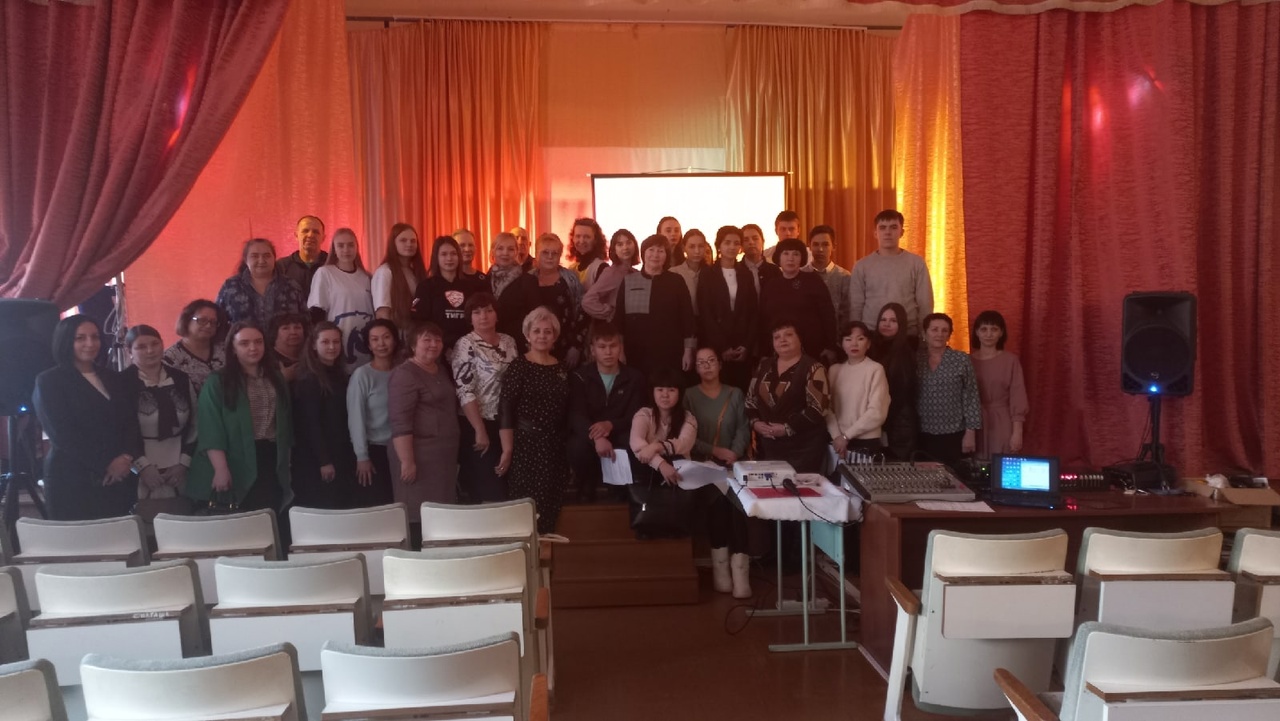 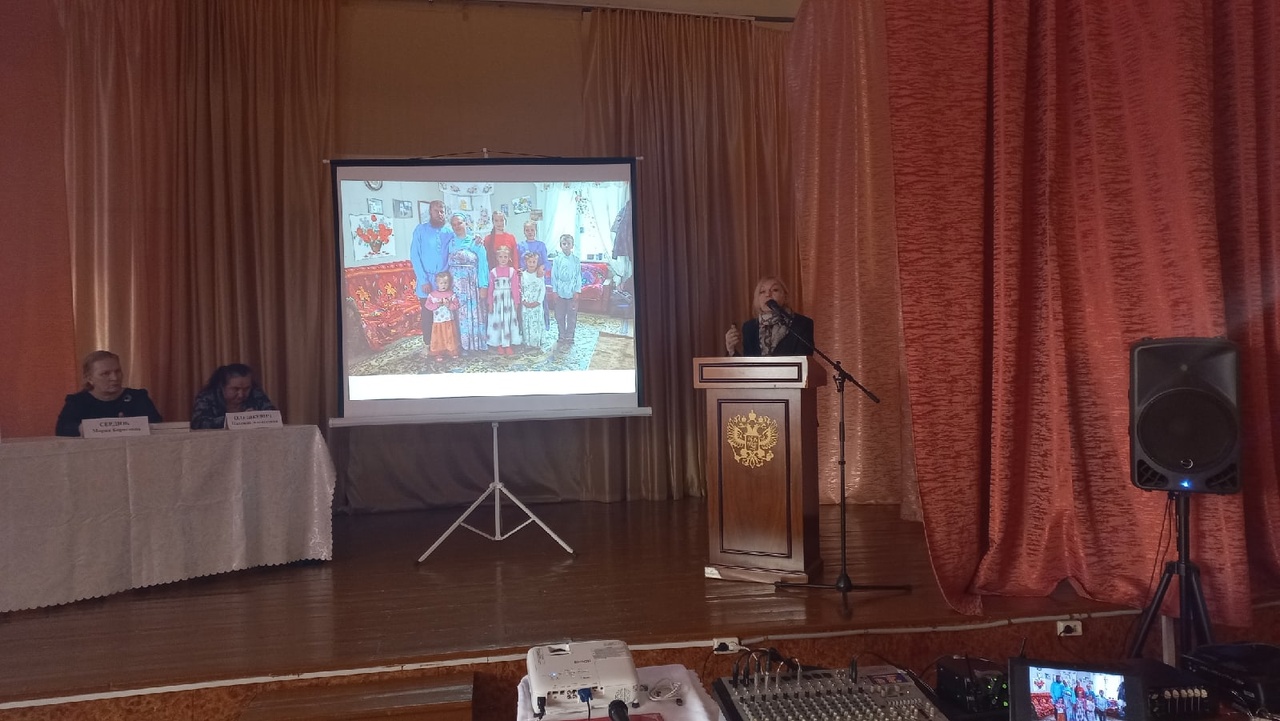 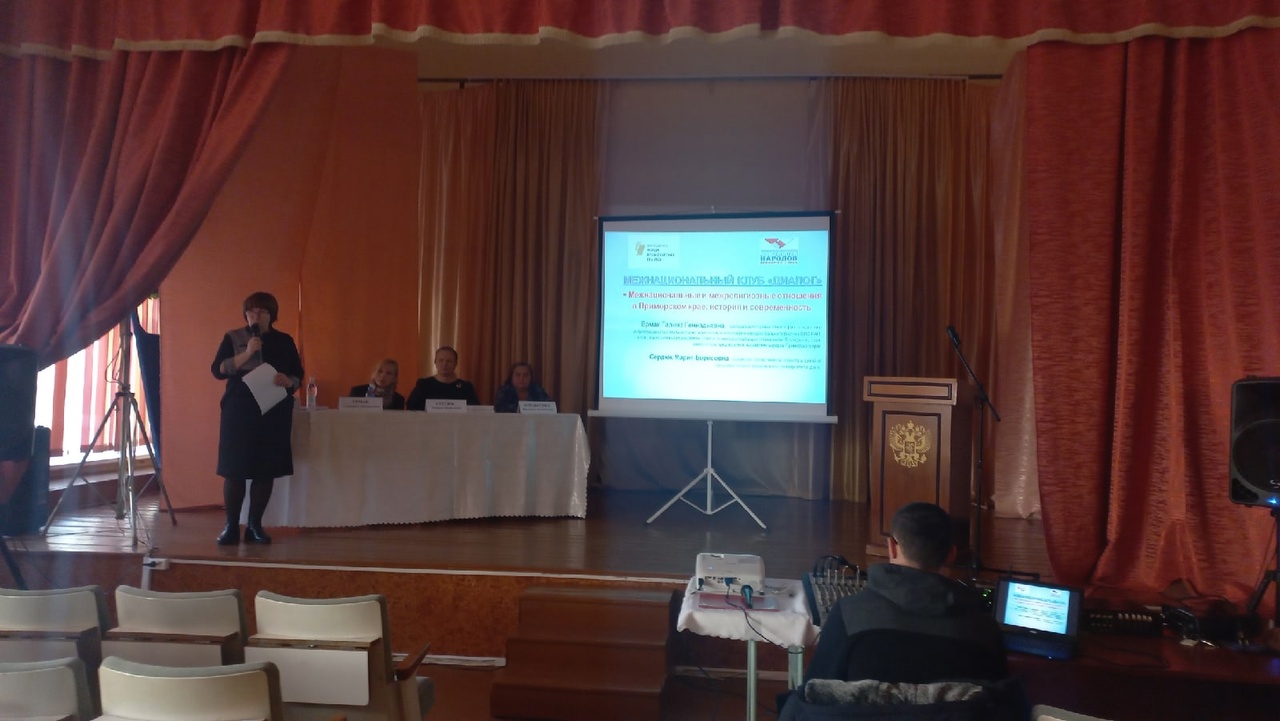 